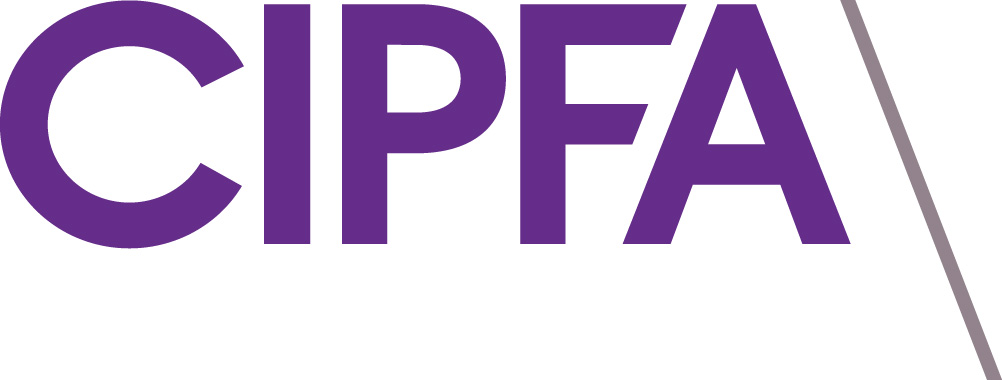 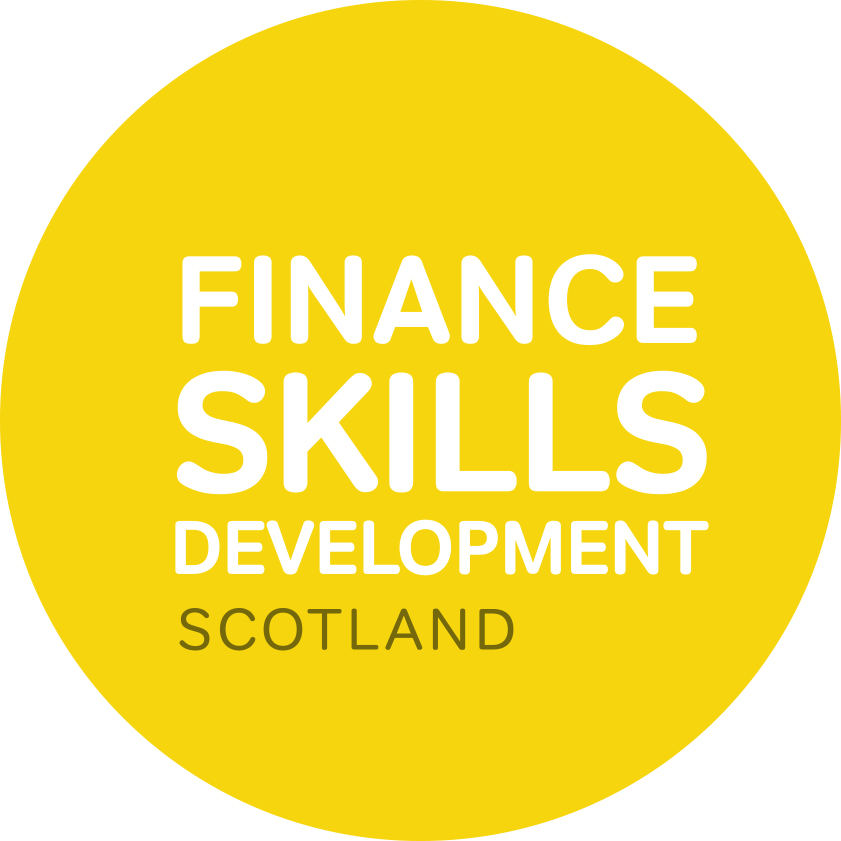 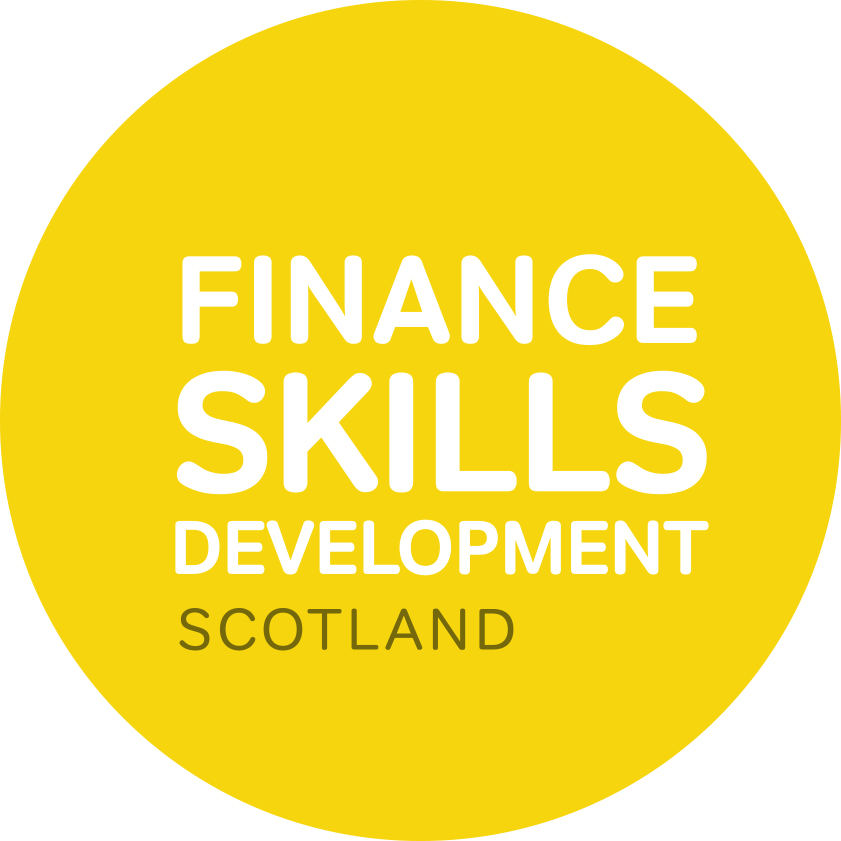 Scotland FSD ProgrammeHealth and Social Care Integration in Scotland – the Key Issues for Finance16th September 2015, Glasgow9:00 – 16:00Funding health and social care over the next decade is a key priority for Scotland.  As financial, demographic and service pressures intensify, the move to integrated care to improve people’s experience of health and care, the outcomes achieved and the efficient use of resources has become a reality.Key issues such as the pooling of resources and the bringing together of cultures are an important ingredient of effective integrated care in Scotland.  This one day conference  will bring together finance practitioners across health and social care in Scotland to explore the benefits, experiences and key strategic and operational challenges facing organisations as they seek to work together to deliver better outcomes for local communities.Who should attend?Finance practitioners in health and social care who wish to understand more about the integration agenda in Scotland and the impact that it has on their role and the wider organisation PROGRAMME09:00	Registration and coffee09:45	Chair’s opening remarksSusan Goldsmith, Director of Finance, NHS Lothian09.50	Keynote Address:  Integration in Health and Social Care in Scotland – Setting the SceneThe shape of Scottish society and the health and care needs of our communities are changing. People are living longer, healthier lives and as the needs of our society change, so too must the nature and form of our public services. Effective partnership working between the NHS and local authorities is widely recognised as a prerequisite for achieving good health and social care outcomes.  Health and social care integration aims to transform the way health and social care services are provided in Scotland and drive real change that improves people’s lives. In our first session, we look at what integrated care is intended to achieve and the implications for how services are planned, financed and delivered.Christine McLaughlin, Deputy Director for Health Finance, Scottish Government 10.20 	Integration in Practice – making it a realityHow do we make integration a reality? This session will highlight some of the integration challenges an organisation has faced and how these are being addressed. What is working well and what needs to happen next in order for service users to reap the real benefits from integration?Integration in Practice - Key issues and challenges for finance A Case Study from Greater ManchesterSo where do we go from here…? An interactive panel session involving the morning’s speakers and audience participation – Ask the panel and have your say on integration in practice11.45 	Coffee12.10 	HSCIIDP ShowcaseShowcase of a variety of resources and case studies to support outcomes focused commissioning 13.00	Lunch13.45	The Power of CollaborationChris Hughes, the Hughes Company14.30 	Workshop Session OneA.	Big Data, Big Ideas - how we can harness the power of data to inform and lead decision making Representatives from KnowFifeB.	Culture & Communication – how we bring about change in ourselves and our teams and speak each other’s language  Chris Hughes, the Hughes Company C.	Overview of Health and Local Government FinanceGareth Davies, Policy & Technical Office, CIPFA Scotland A closer look at the Integrated Resource Framework and how it shapes local decision makingAnalyst from ISD Scotland15.10	Coffee 15.30	Workshop Session TwoA.	Big Data, Big Ideas - how we can harness the power of data to inform and lead decision making Representatives from KnowFifeB.	Culture & Communication – how we bring about change in ourselves and our teams and speak each other’s language  Chris Hughes, the Hughes Company C.	Overview of Health and Local Government FinanceGareth Davies, Policy & Technical Office, CIPFA Scotland A closer look at the Integrated Resource Framework and how it shapes local decision makingAnalyst from ISD Scotland16.10	Chair’s Closing addressSusan Goldsmith, Director of Finance, NHS Lothian16.30	Close